ПРИЛОЖЕНИЕ: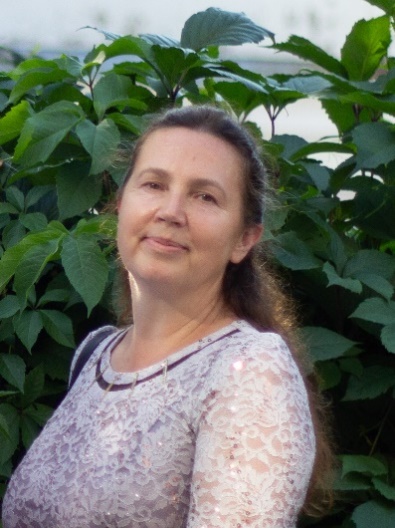 «ВСЕ МОЕ – ТВОЕ!»КАК ПРЕКРАСЕН ЭТОТ МИР! Как прекрасен этот мир, посмотри: Руки к небу протяни и замри…(Поднимаем руки, встаем на носочки, смотрим вверх)Словно чайка над волной полетай:Сверху видно, как прекрасен наш край!(Машем большими крыльями, смотрим вниз)Под осиной вырос гриб – на глазах!Земляника вся в росе, как в слезах.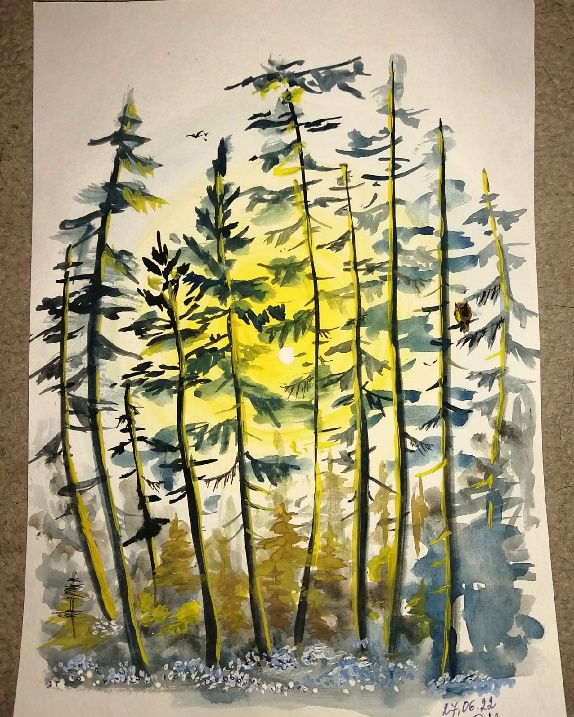 (Левая рука на уровне груди создает кольцо – «корзина»,Правой дотягиваемся до пола – «собираем грибы и ягоды»)Цапля серая в болоте стоит,(Руки на поясе, локти в стороны – «крылья», встаем на одной ноге)Ветерок с камышом говорит…(«Шуршим» ладошками возле уха)Как прекрасен этот мир, посмотри:Руки к небу протяни и замри…(Поднимаем руки, встаем на носочки, смотрим вверх)    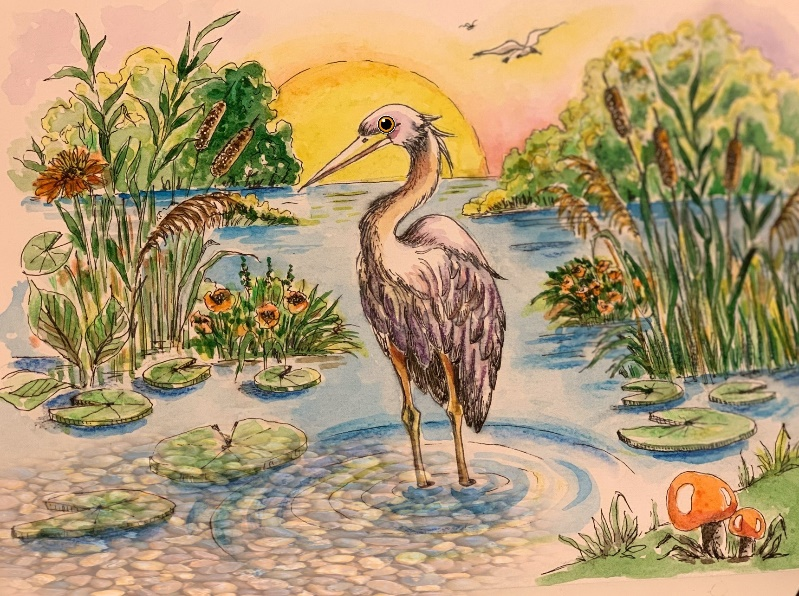 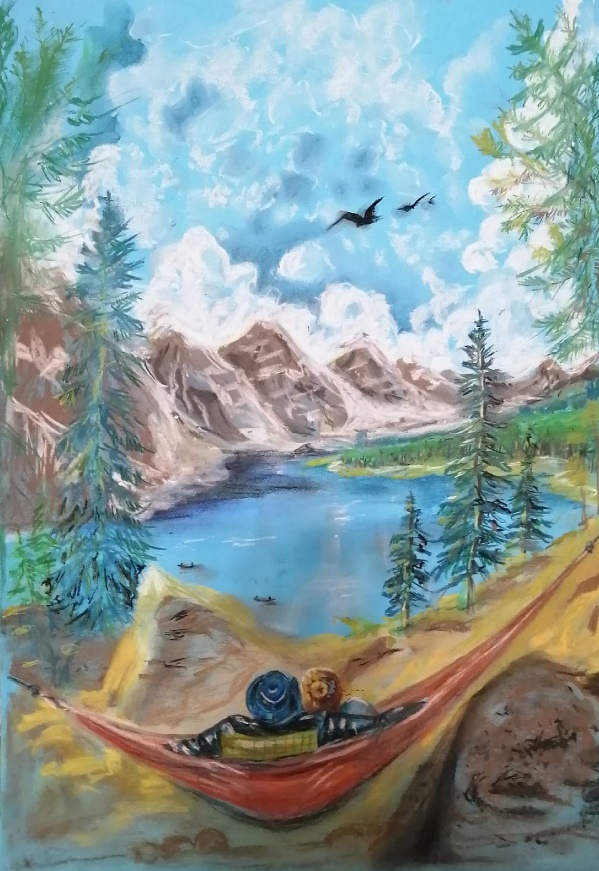 ПЕСНЯ ЛЕТАШумный песенник сверчокВ пень забился под сучок.Нет сверчка, а песня льется,По полям, лугам несётся…Для ребят всех песня эта Пусть зовется «ПЕСНЯ ЛЕТА»!КАЛЕНДУЛАПосмотрите на росток –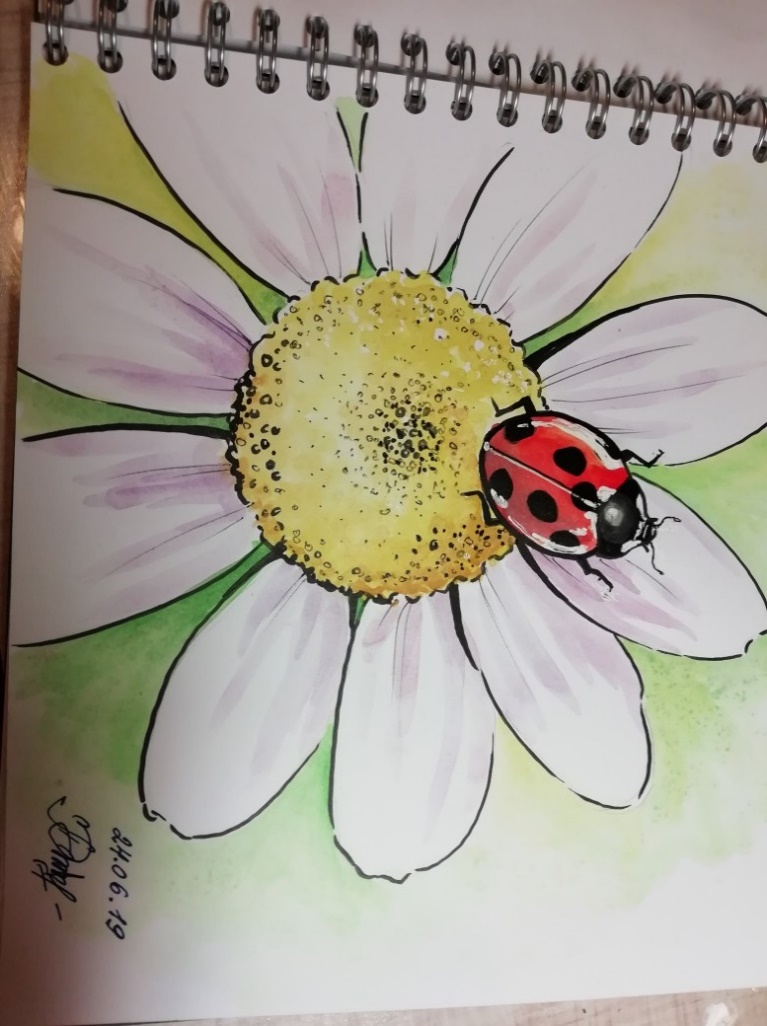 Это будущий цветок…Словно солнышко сияетЯркий рыжий ноготок!ЗАГАДКАПлатье у ромашки украшает брошка…Красная блестящая,С черненьким горошком.ПРОВОДЫ ЛЕТАБьют дождинки по стеклу –Осень в дом стучится…Лето, плача, поутруУнесется птицей. 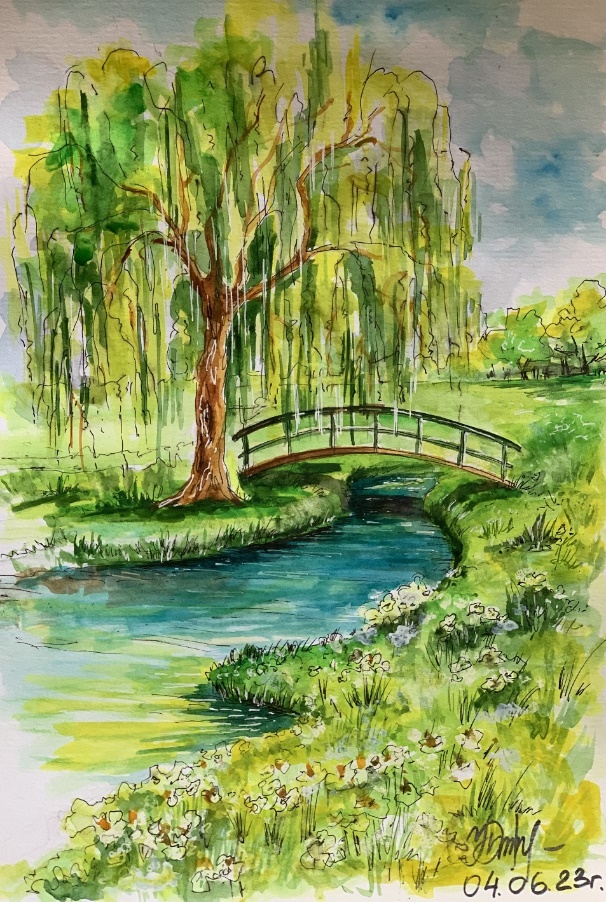 НОВОГОДНЕЕ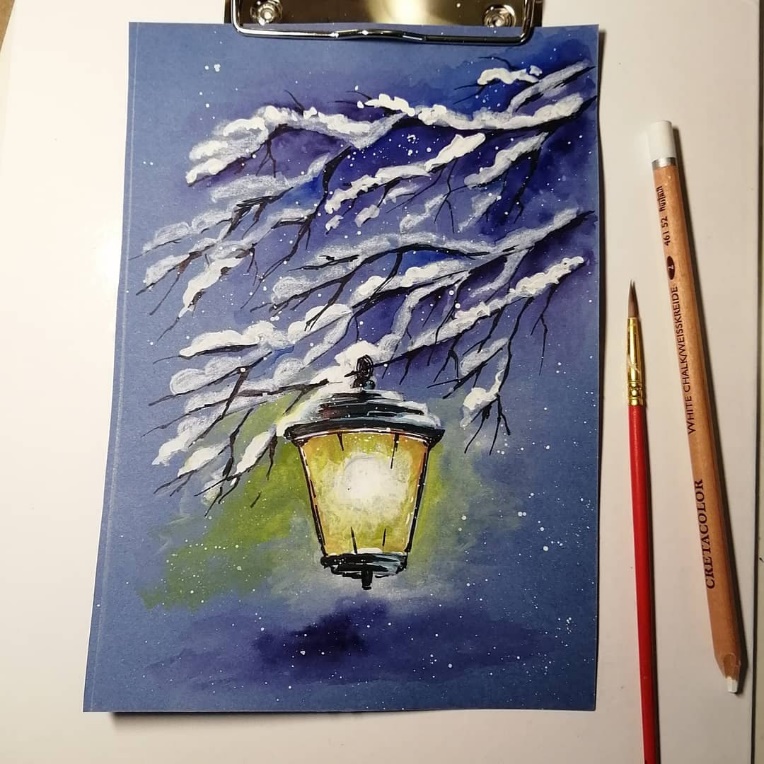 Мне жалко ёлочку зимой Рубить под корешок. Она захочет в лес, домой, Где ей так хорошо!                           Подружки-ёлочки стоят –                          Совсем не скучно им.                           Искрится снежный их наряд                           Под солнцем золотым.                                                    То ветерок им принесет                                                    Весёлый дятла стук,                                                    То зяблик песенку споет.                                                    Один лишь страшен звук...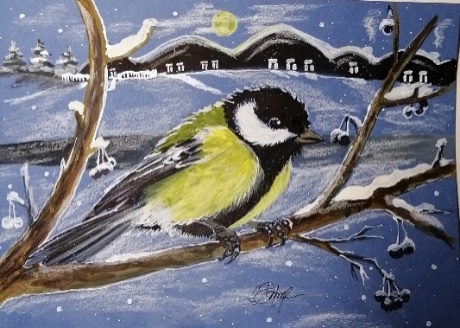                Пускай же больше никогда               В лесу под новый год               Не слышно будет топора –               Пусть ёлочка растёт!                                                          Не буду ёлочку рубить,                                                          Спасу её красу!                                                          И в этот праздник - Новый Год,                                                          Ей радость принесу!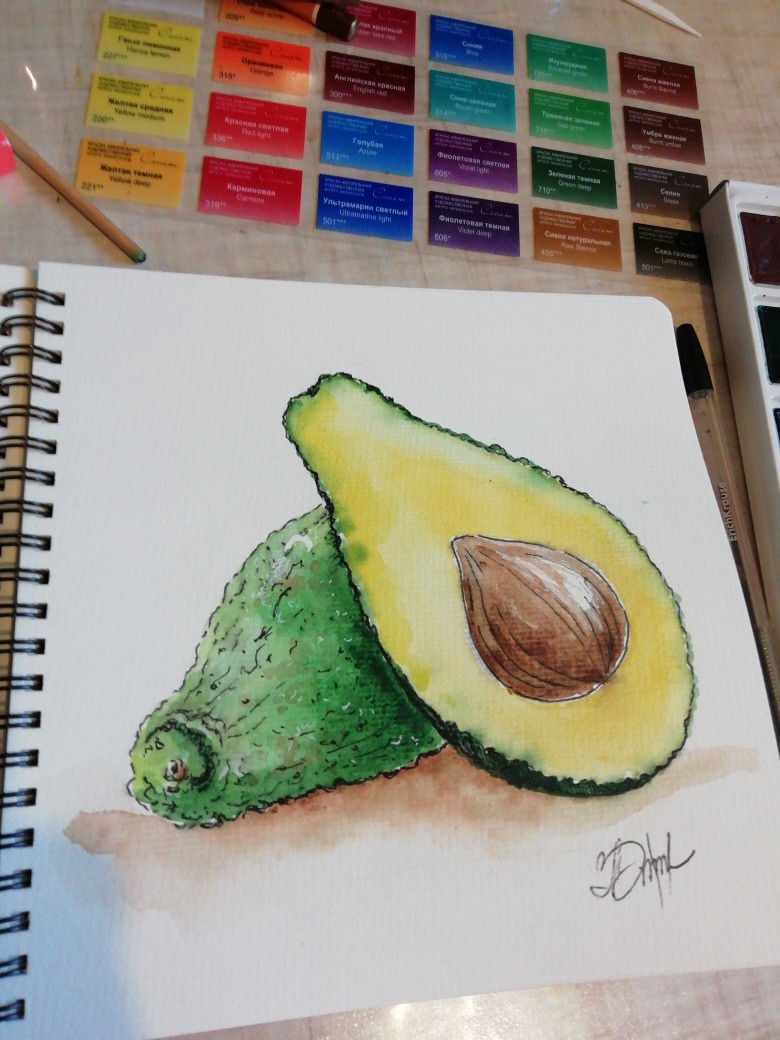 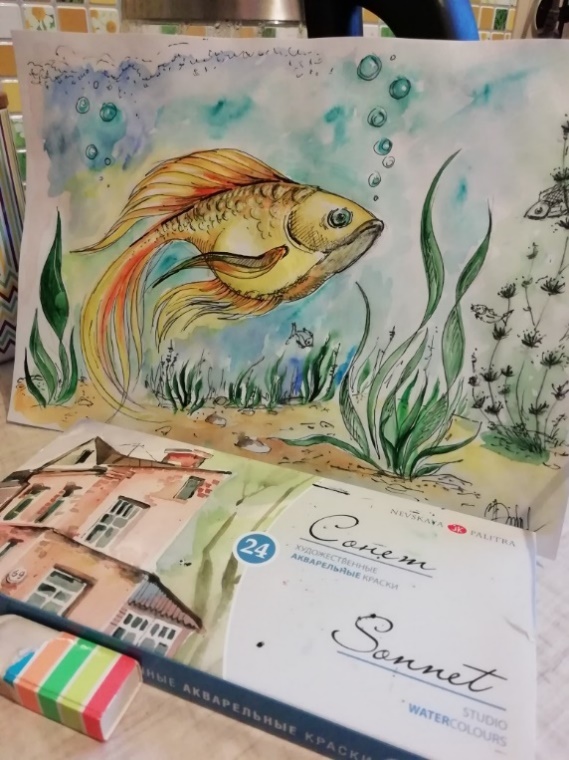 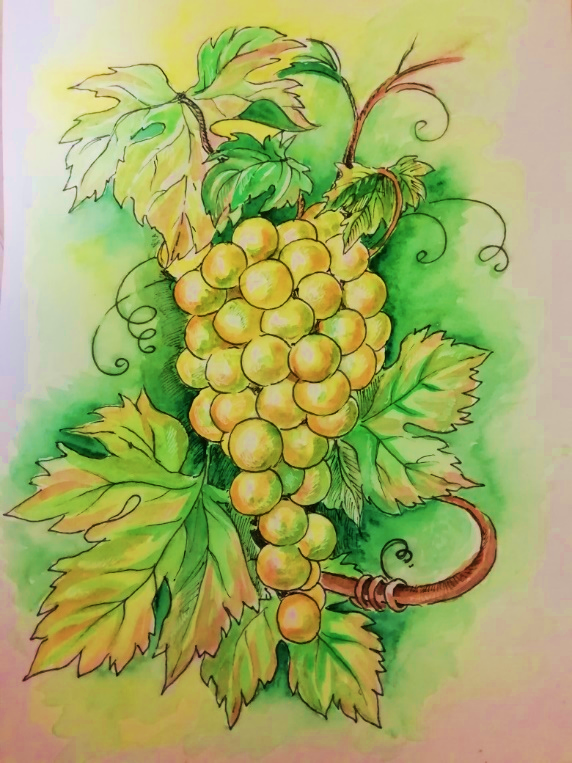 ДОКТОР     В саду под яблоней прием У доктора Анюты.Шприцы, бинты, таблетки, йод И нету ни минуты!Всех уложила строго в ряд: Ослы, медведи, кошки…И исцеляет всем подряд Поломанные ножки.«Я попрошу вас не реветь, Учитесь в жизни боль терпеть!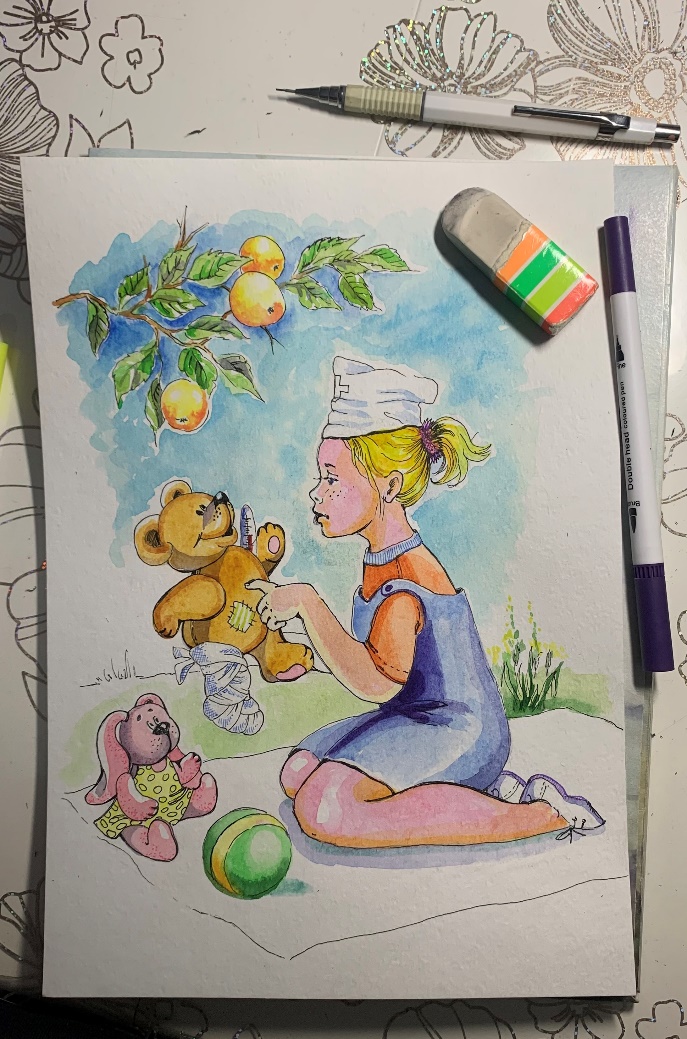 А, если будете терпеть, Могу для вас я песню спеть...»ПОВАРИлья сегодня занят – он в садик не пошел. Работу очень важную по дому он нашел. Фарш, изюм и молоко – смешать все это не легко…У повара забота – всех накормить охота! 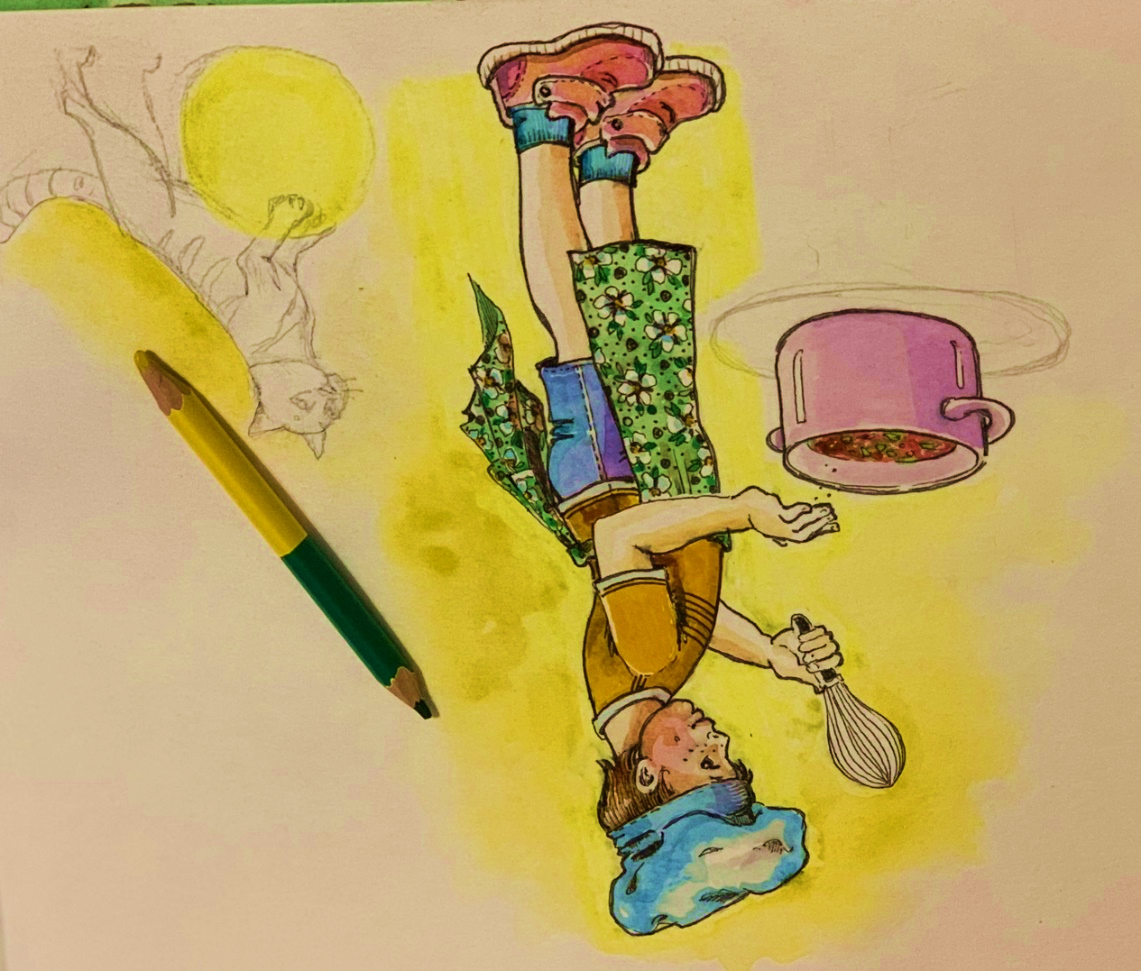  ШВЕЯШьет Наташа шубку Маше.Зине – платье, куртку – Паше.Нитки, ножницы, иголки,У Наташи под рукой -Ткани только маловато…А точнее НИКАКОЙ! Воротник, карман, манжета - Все из папина жилета…МАКСИМКИНА АРИФМЕТИКАЗа окном трещит мороз, мерзнут щеки, мерзнет нос.Не пойдем в снежки играть, будем фантики считать.Математикой займемся – ее каждый должен знать!Для важной математики раздобудем фантики…У Максимки есть смекалка – съел конфет он 35!НЕТ «ХУДА» БЕЗ «ДОБРА»!Загрустил Данилка наш,Уронил он карандаш…Карандаш сломался, Данилка растерялся…У Данилки- малыша Больше нет карандаша.Не грусти, Данилка наш, Купим новый карандаш! МАШИНА БЕДА…Плачет Машенька навзрыд - У нее живот болит…- Что с тобой случилось, Маша? - Была слишком вкусной каша!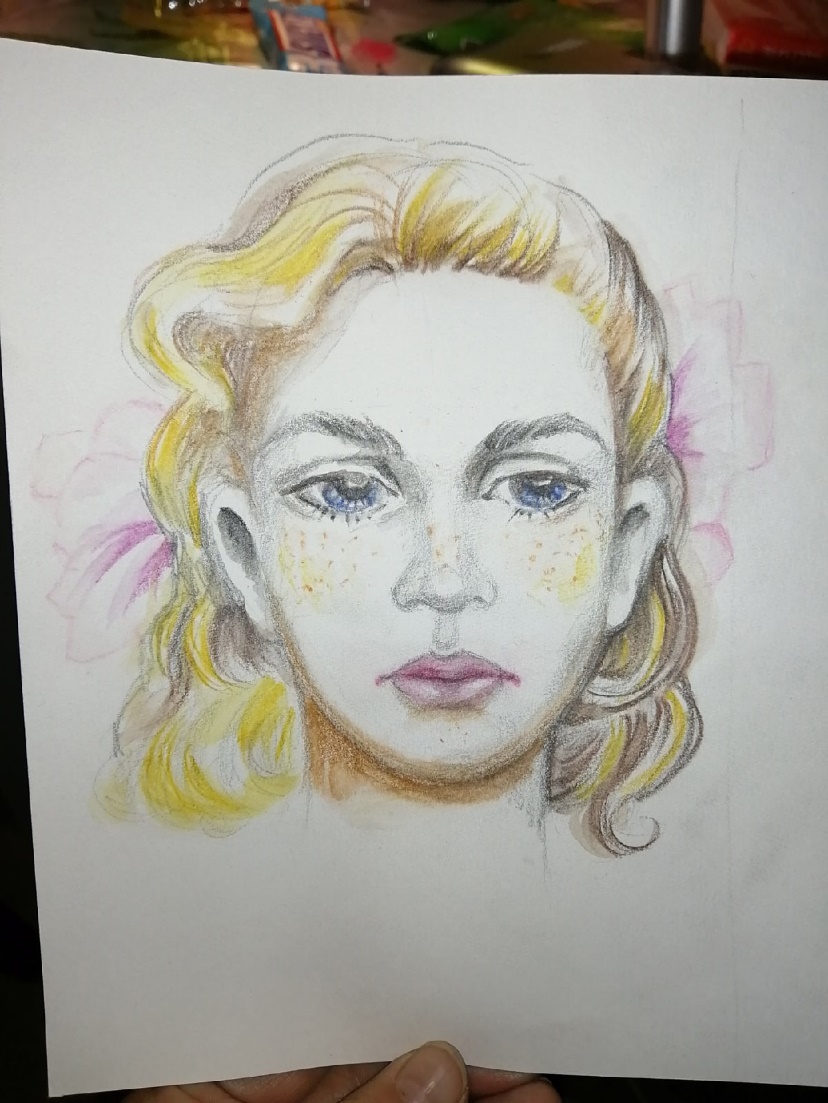 ХУДОЖНИЦАСмотрит Дашенька в окошко:Во дворе гуляет кошка,Вот сосед ее Алешка Вышел с шариком гулять,Вот сорока пролетела,На окошко муха села, 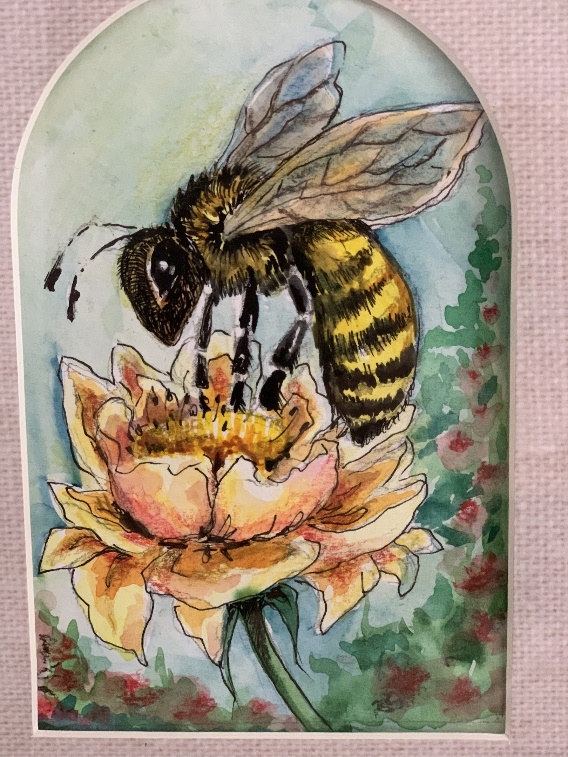 Разве в жизни мало дела?Буду муху рисовать! ГОЛСиний мяч с полоской белой Бью ногой о стену смело.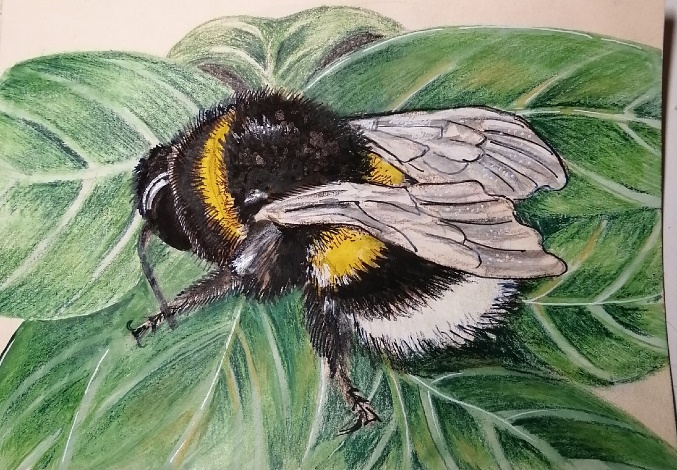 Раз удар и два удар.Бац! ...и нет у джипа фар.ОДА КОЛБАСЕ . Автоматизация свистящих  и развитие грамматического строя речи. (чистоговорка придумана вместе с детьми)Сы, сы, сы.Сы, сы, сы. Захотелось колбасы.
Са, са, са. Са, са, са. Дорогая колбаса.
Су, су, су. Су, су, су. Все ж  купили колбасу.
Сы, сы, сы. Сы, сы, сы. Хвостик есть у колбасы.
Ой, ой, ой. Ой, ой, ой. Подавились колбасой!
Се, се, се. Се, се, се. Вот так ода колбасе…
 Сы, сы, сы. Сы, сы, сы. Больше нету колбасы.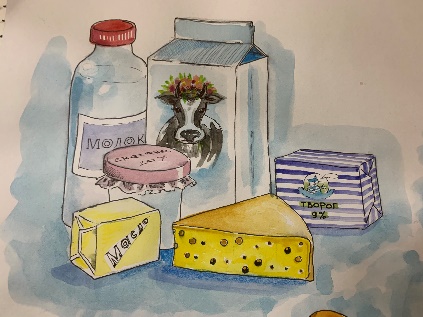 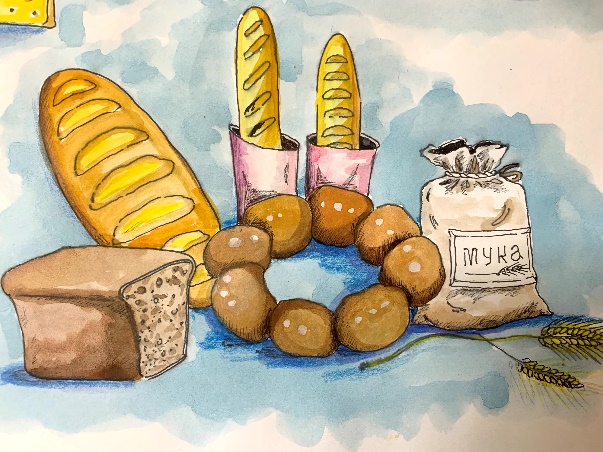 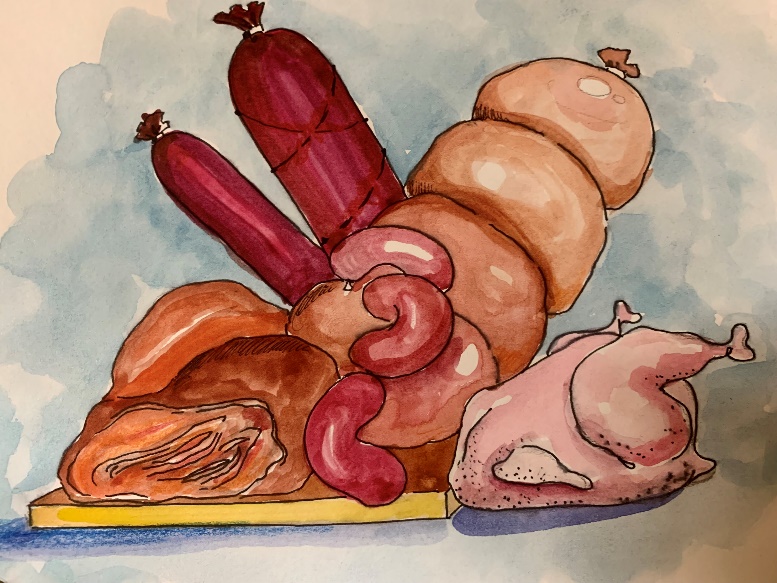 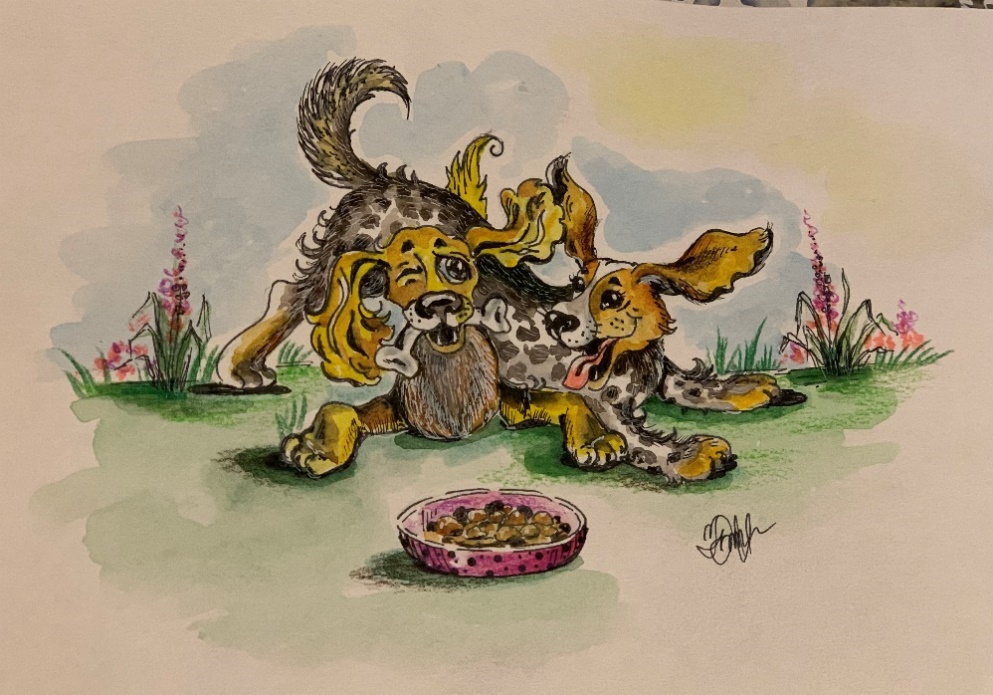 ЩЕНКИПулька с Булькой – Две собакиДраться любят, забияки…Ком мохнатый прикатился,Возле ног остановился.Восемь лап, четыре уха,Два лохматых белых брюха.Как щенков остановить?Нужно сытно накормить!ПТИЦА ИЛИ ЖИВОТНОЕ?Страусенок кенгуренку очень важно заявил:«Ну и что, что не летаю - просто мало пока сил.Крылья, перья, клюв – на месте, птицей гордо я зовусь!И пускай я не летаю, не догонит меня гусь!»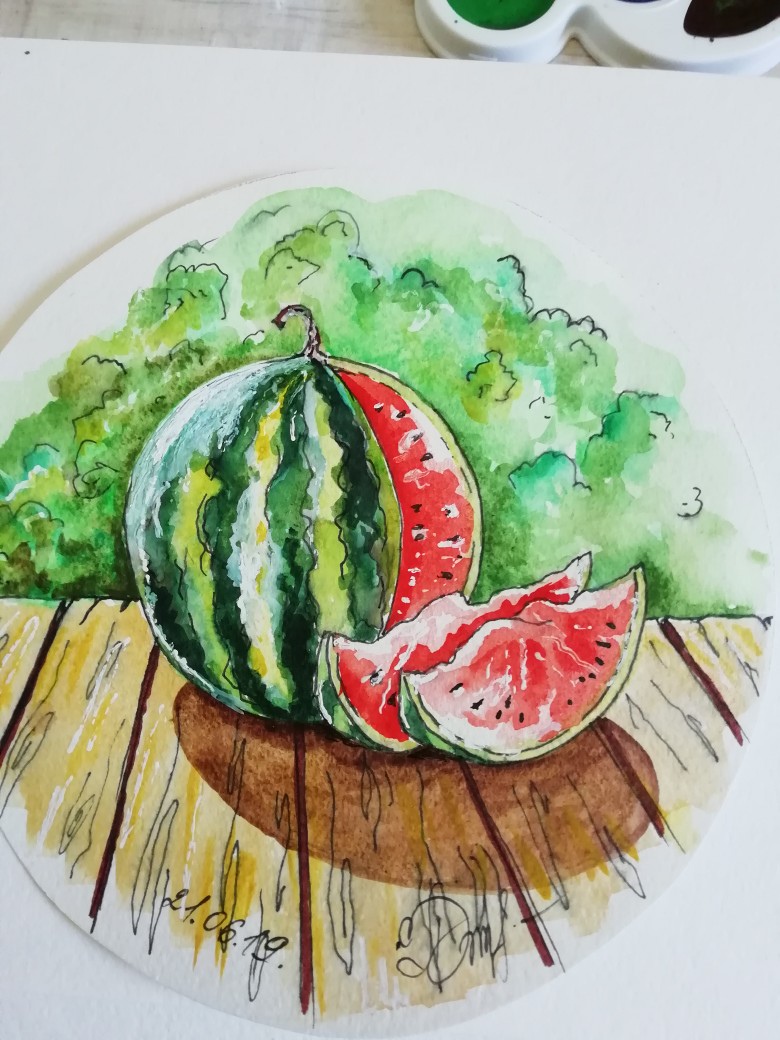 ИГОЛОЧКИ У елочки – иголочки,У ежа – иголочки,А у нашей свинки –На спине – щетинки!ОЗОРНОЙ ЗОНТИКБегу за зонтиком вприпрыжку. Поймать хочу я шалунишку. Но зонтик ловко изловчилсяИ… на березу «пригнездился»!Вороне – радость, мне – забава.А Кузьке -  на охоту право. ПОЛЕЗНЫЕ ТРАВЫПосмотрите-ка, ребята:Это клевер, это –мята,Подорожник, сныть, шалфей,эстрагон, нивняк, пырей…В огороде – лебеда, вовсе, впрочем, не беда!В лопухе тенек прохладный… все уместимся сюда!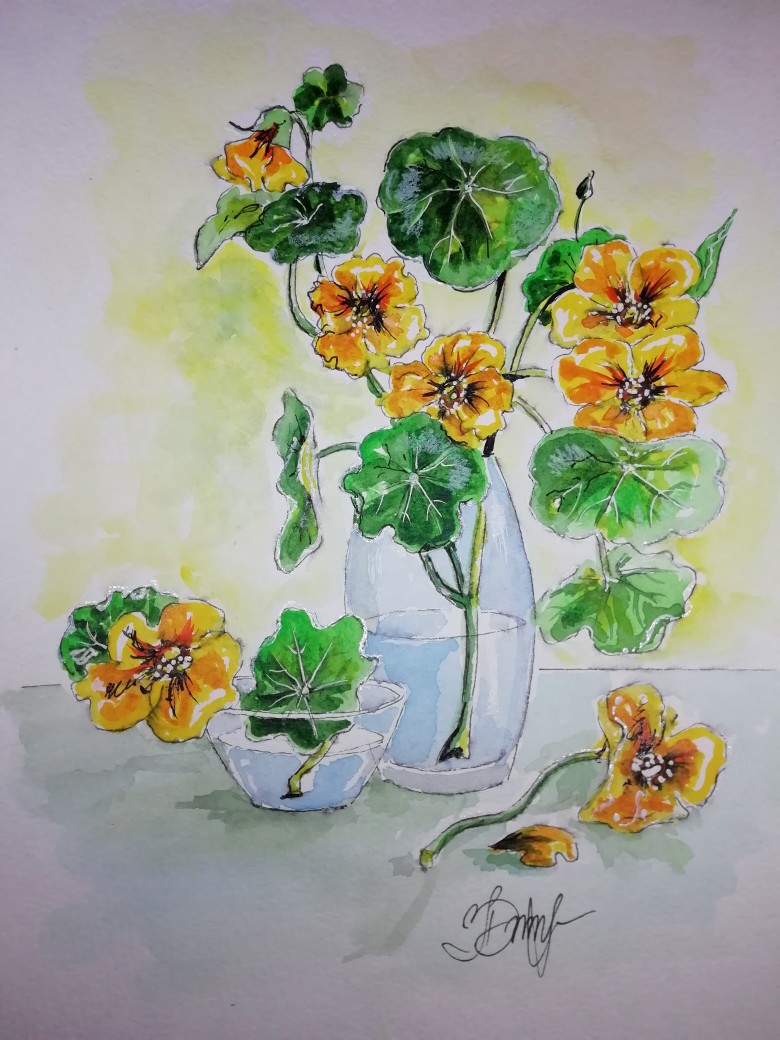 ИГРА В ПРЯТКИРаз, два, три, четыре, пять, -Васю я пошел искать.За крылечко заглянул, Под корыто поднырнул,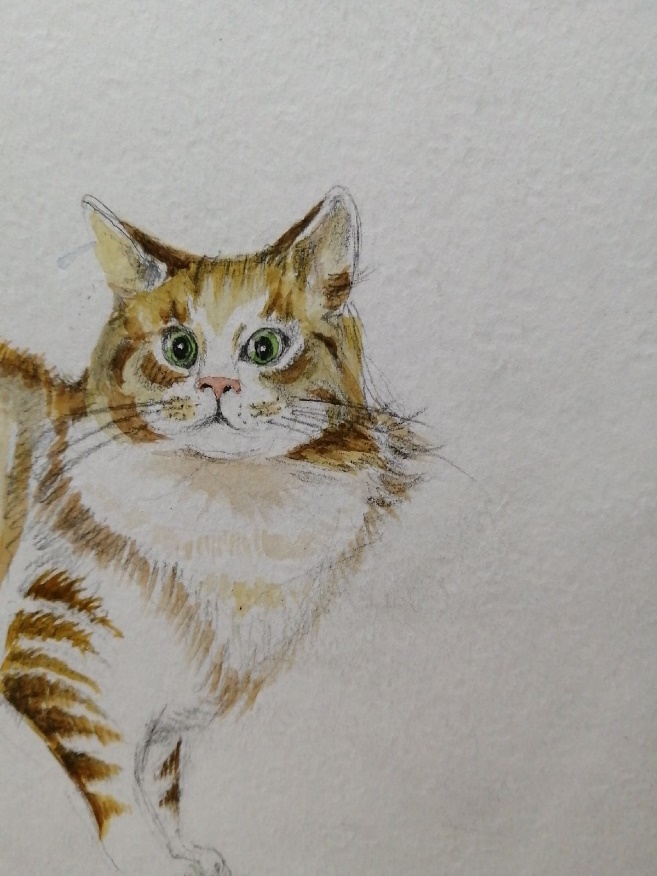 В стоге друга я искал,В поле громко я кричал.С Булькой в конуре сидел,Нет ли Васи там – глядел,Вдруг сосед наш говорит:«Вася дома, крепко спит…»
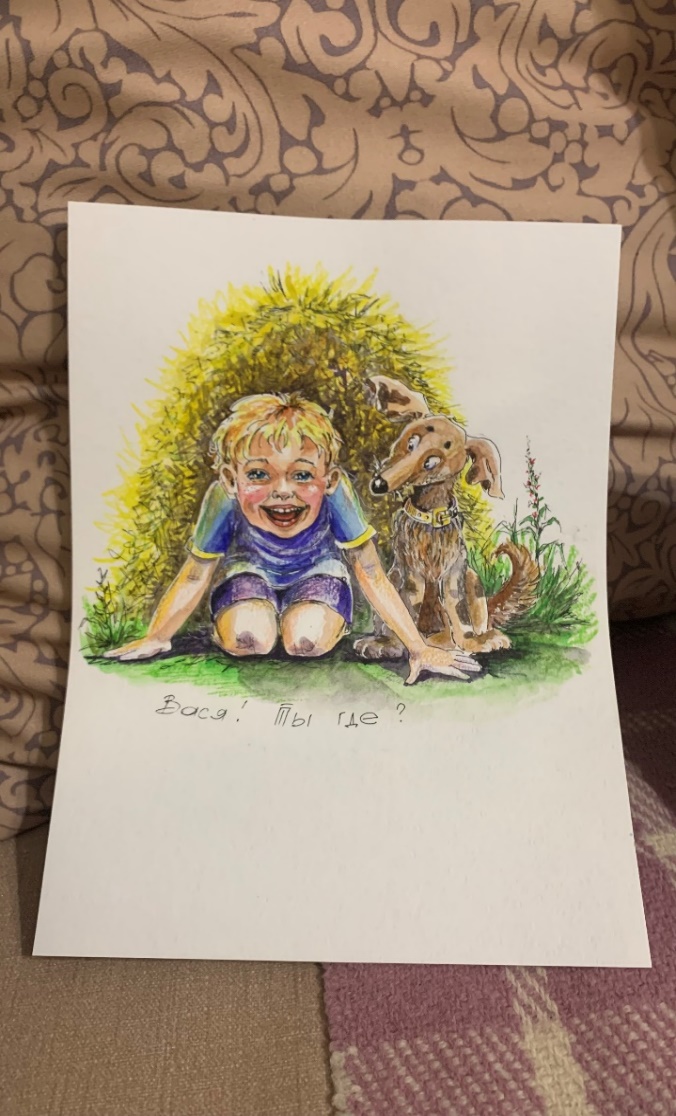 КАРЕГЛАЗАЯ ДЕВЧОНКАКареглазая девчонка на скамеечке сидит.На меня в пол оборота из-под челочки глядит.Кошку Мурку ножкой гладит, руки фантик теребят, Озорством и любопытством переполнен детский взгляд…Так о многом этот образ и глаза мне говорят…Так знакома мне улыбка, так понятен милый взгляд,Сорок лет – как ни бывало, словно в зеркало гляжу:С легкой грустью я в девчонке свое детство нахожу!Автор стихов и рисунков – Масленикова Елена Юрьевна(вскоре будет издана книжка-малышка с приложением нот и аудиозаписей к данным стихам)До новых встреч!